……………………………………..                                                ….…………………………       Imię i nazwisko Wnioskodawcy / Nazwa Firmy                                                                                 Miejscowość, data……………………………………..            Adres zamieszkania / siedziba Firmy……………………………………..                        Telefon kontaktowy / faxStarosta Jędrzejowskiul. 11 Listopada 8328-300 Jędrzejów                                                                                                                                           	W N I O S EKo wydanie decyzji zezwalającej na transport odpadówNa podstawie art. 233 ustawy z dnia 14 grudnia 2012 r. o odpadach (Tekst jednolity: Dz. U. 
z 2016 r. Nr 1987 z późn. zm.), wnoszę o wydanie zezwolenia na transport odpadów.Załączniki*:Opracowanie wniosku zgodnie z art. 28 ustawy z dnia 27 kwietnia 2001 r. o odpadach (Tekst jednolity: Dz. U. z 2010 r. Nr 185, poz. 1243 z późn. zm.).Dowód uiszczenia opłaty skarbowej.Zaświadczenie ADR*Pełnomocnictwo*                                                                                                          ...........................................                                                                                                             Podpis wnioskodawcy* niepotrzebne skreślić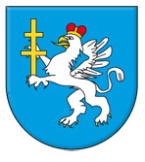 WYDANIE ZEZWOLENIA NA TRANSPORT ODPADÓW MiejsceStarostwo Powiatowe w JędrzejowieWydział Ochrony Środowiska, Rolnictwa i Leśnictwapiętro I, pokój nr 13, ul. Armii Krajowej 9, 28-300 JędrzejówGodziny pracy: poniedziałek -  piątek 730-1530Informacjatel. (41) 38 658 00 wew. 42 lub (41) 38 658 02 fax (41) 38 658 00e-mail: osrl@powiatjedrzejow.plWymagane dokumentyWniosek w sprawie wydania zezwolenia na transport odpadów powinien zawierać:oznaczenie transportującego odpady, jego adres zamieszkania lub siedziby oraz określenie NIP, REGON, nr wpisu do działalności gospodarczej;wyszczególnienie rodzajów odpadów przewidzianych do transportu;oznaczenie obszaru prowadzonej działalności;wskazanie sposobu i środków transportu odpadów;przedstawienie możliwości technicznych i organizacyjnych pozwalających należycie wykonać działalność w zakresie transportu odpadów; przewidywany okres wykonywania działalności w zakresie transportu odpadów.Do wniosku należy dołączyć:dowód uiszczenia opłaty skarbowej;zaświadczenie ADR*pełnomocnictwo*Opłata skarbowa616,00 zł – zezwolenie na transport odpadów;17,00 zł - dokument stwierdzający udzielenie pełnomocnictwa.Opłatę należy uiścić na konto Urzędu Miejskiego w Jędrzejowie: nr 52 8493 0004 0210 0059 1221 0009lub w kasie Starostwa Powiatowego w Jędrzejowie, z dopiskiem „za zezwolenie na 
transport odpadów”. Opłatę uiszcza się w dniu złożenia wniosku.Termin załatwienia sprawyW ciągu miesiąca.Tryb odwoławczyOdwołanie od decyzji do Samorządowego Kolegium Odwoławczego w Kielcach za pośrednictwem Starosty Jędrzejowskiego w terminie 14 dni od daty doręczenia decyzji stronie. Odwołanie składa się osobiście w sekretariacie tut. urzędu lub za pośrednictwem Poczty Polskiej na adres: Starostowo Powiatowe w Jędrzejowie, ul. 11 Listopada 83 
28-300 Jędrzejów.UwagiOrganem do wydania zezwolenia na transport odpadów jest właściwy starosta ze względu na miejsce siedziby lub zamieszkania transportującego odpady.w przypadku braku kompletu wymaganych dokumentów Wnioskodawca zostanie wezwany do ich uzupełnienia w terminie 7 dni (termin załatwienia sprawy liczy się od daty złożenia wszystkich wymaganych dokumentów);nieusunięcie tych braków w wyznaczonym terminie będzie skutkować pozostawieniem wniosku bez rozpoznania;właściwy organ odmawia wydania zezwolenia na transport odpadów jeżeli jest niezgodny z wymaganiami przepisów o odpadach lub mógłby powodować zagrożenia dla życia, zdrowia ludzi lub dla środowiska;Podstawa prawnaUstawa z dnia 14 czerwca 1960 r. Kodeks postępowania administracyjnego (Tekst jednolity: Dz. U. z 2017 r. poz. 1257);Ustawa z dnia 14 grudnia 2012 r. o odpadach (Tekst jednolity: Dz. U. z 2016 r. 
poz. 1987 z późn. zm.);Rozporządzenie Ministra Środowiska z dnia 9 grudnia 2014 r. w sprawie katalogu odpadów (Dz. U. z 2014 r. poz. 1923);Ustawa z dnia 16 listopada 2006 r. o opłacie skarbowej (Tekst jednolity: Dz. U. 
z 2016 r. poz.1827 z późn. zm.).